Your recent request for information is replicated below, together with our response.Can you please tell me if the old Alloa police station has been sold or given to Clackmannanshire Council - or if not what is the future of this property.I can advise you that the Local Policing Team re-located from Mar Place, Alloa to Kilncraigs, Greenside Place, Alloa as part of a co-location/collaboration project with Clackmannanshire Council in 2021.The former police station at Mar Place is still being utilised by Police Scotland and will remain in use until the end of 2023. Thereafter, the intention will be to decommission the property and dispose of it.If you require any further assistance please contact us quoting the reference above.You can request a review of this response within the next 40 working days by email or by letter (Information Management - FOI, Police Scotland, Clyde Gateway, 2 French Street, Dalmarnock, G40 4EH).  Requests must include the reason for your dissatisfaction.If you remain dissatisfied following our review response, you can appeal to the Office of the Scottish Information Commissioner (OSIC) within 6 months - online, by email or by letter (OSIC, Kinburn Castle, Doubledykes Road, St Andrews, KY16 9DS).Following an OSIC appeal, you can appeal to the Court of Session on a point of law only. This response will be added to our Disclosure Log in seven days' time.Every effort has been taken to ensure our response is as accessible as possible. If you require this response to be provided in an alternative format, please let us know.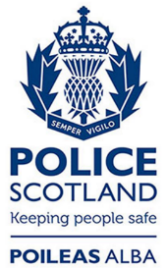 Freedom of Information ResponseOur reference:  FOI 23-2840Responded to:  xx November 2023